March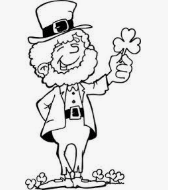 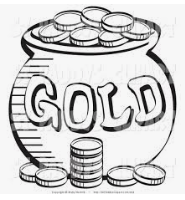 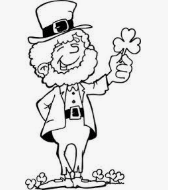 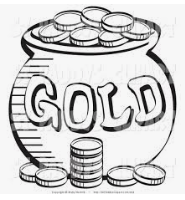 2022Parent1234Success Club 3:25-4:05Student Council 3:25-4:05Success Club 3:25-4:05Aerobics Club 2/3 Gr 3:25-4:05Mobile DentistSuccess Club 3:25-4:05Drama Club 3:25-4:15Coding Club 3:25-4:05Aerobics Club 4/5 Gr 3:25-4:057891011NOSCHOOLSuccess Club 3:25-4:05Aerobics Show 6pm @ Hille (ASSIGNED TICKET HOLDERS ONLY)Success Club 3:25-4:05Success Club 3:25-4:05Drama Club 3:25-4:15Coding Club 3:25-4:051415161718Intramurals Gr 5 Boys 3:25-4:05 (last day)Drama Club 3:25-4:15Success Club 3:25-4:05IAR Testing beginsSuccess Club 3:25-4:05IAR TestingSuccess Club 3:25-4:05Drama Club 3:25-4:15IAR TestingCoding Club 3:25-4:052122232425Drama Club 3:25-4:15PTA Scholastic Book Fair @ Lutheran Church of Resurrection 3p-8pPTA  Dine out Portillo’s 5p-8p Tinley Park LocationPTA Scholastic Book Fair @ Lutheran Church of Resurrection 1p-8pSuccess Club 3:25-4:05IAR TestingSuccess Club 3:25-4:05IAR TestingDrama Club 3:25-4:15IAR TestingCoding Club 3:25-4:05 (last day)28293031